ДифтерияДифтерия — это токсикоинфекция, возбудитель которой бактерия (Corynebacterium diphtheriae), продуцирующая токсин, поражающий ткани на месте инфицирования. Токсин вызывает проблемы с дыханием, вызывая воспаления слизистой оболочки носа и горла, поражает сердце, нервную систему и почки.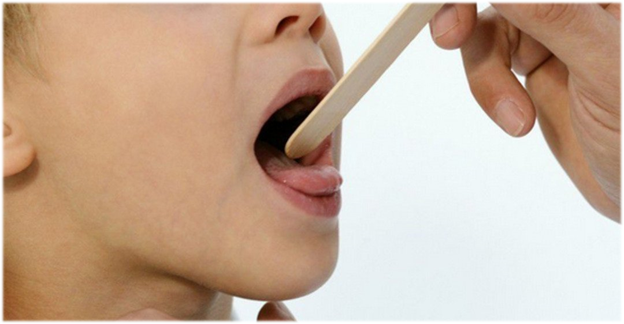 Возбудитель дифтерии - коринебактерия дифтерии (Corynebacterium diphtheriae), продуцирующая дифтерийный токсин.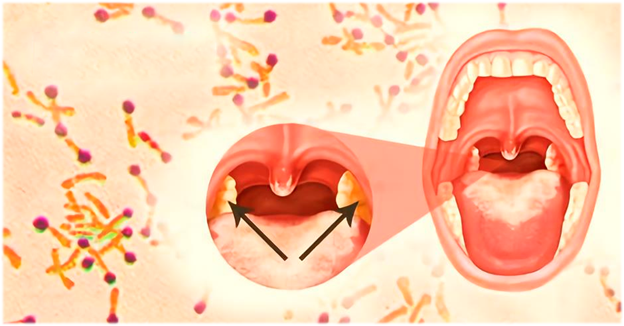 Бактерии способны длительно сохраняться в окружающей среде (в пыли - 5 недель, на одежде и других предметах - до 15 суток, в воде и молоке от 6 до 20 суток, в сухой дифтерийной пелёнке до 7 недель).Источник инфекции - заболевший любой формой дифтерии и носитель токсигенных C. diphtheriae.Пути передачи: воздушно-капельный (при чихании, кашле, в разговоре), воздушно-пылевой (через загрязнённые коринебактериями поверхности).Наиболее тяжело дифтерия протекает у детей младшего возраста, а также у взрослых старше 30 лет.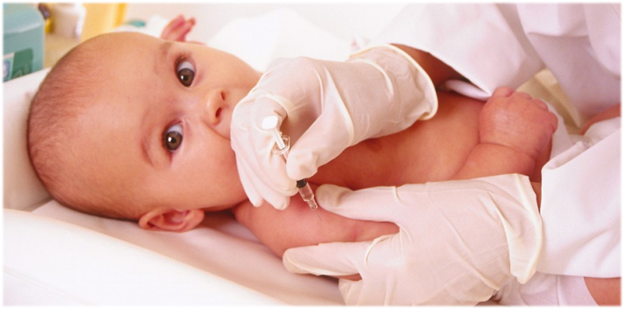 С момента заражения до появления первых симптомов обычно проходит от нескольких часов до 7-10 суток, чаще 2-5 суток.Носители бактерии могут быть источниками инфекции более 1 месяца (носители представляют основную опасность для окружающих).Дифтерия характеризуется следующими симптомами:- интоксикация (лихорадка, утомляемость, общая слабость),- боль в горле при глотании,- отечность миндалин с характерным налетом (поражённая ткань образует серые пленки),- осиплость голоса, сухой кашель, затруднённое дыхание,- выделения из носа,- отечность шеи.При попадании токсина в кровоток, возникают осложнения, опасные для жизни -поражение сердца, почек и нервной системы (риск паралича дыхательной мускулатуры). Летальные исходы чаще наблюдаются среди детей.Диагноз дифтерии устанавливается на основании клинических данных, эпидемиологического анамнеза и результатов лабораторного исследования.Заболевшие дифтерией или носители подлежат обязательной госпитализации.Лечение заключается во введении антитоксической противодифтерийной сыворотки, а также антибактериального препарата. В ряде случаев прибегают к использованию глюкокортикоидов.Основная мера профилактики - вакцинация, проводимая в соответствии с Национальным календарем профилактических прививок.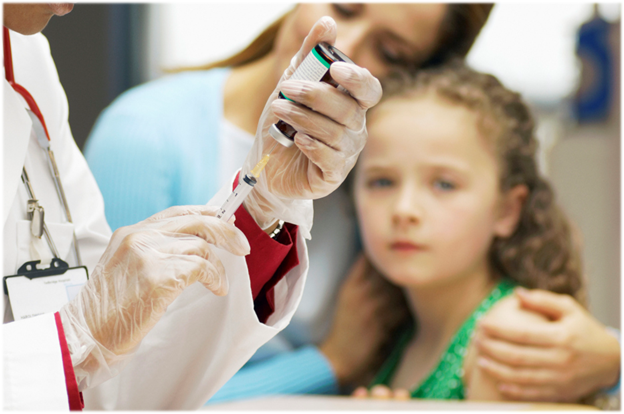 В состав вакцины входит дифтерийный анатоксин, вводимый вместе со столбнячным анатоксином (АДС, АДС-м) или в виде комплексной вакцины.Вакцинация проводится по схеме 3 - 4,5 - 6 месяцев. Первая ревакцинация проводится в 18 месяцев, вторая - в 6-7 лет, третья - в 14 лет. И далее каждые 10 лет. Начиная со второй, ревакцинация проводится анатоксинами с уменьшенным содержанием антигенов.Вакцинация против дифтерии по эпидемическим показаниям проводится контактным лицам из очагов заболевания, не болевшим, не привитым и не имеющим сведений о профилактических прививках против дифтерии.Противопоказания к вакцинации- прогрессирующие заболевания нервной системы,- афебрильные судороги в анамнезе.В некоторых случаях в первые дни после вакцинации возможно кратковременное повышение температуры, а также боли, покраснение в месте инъекции.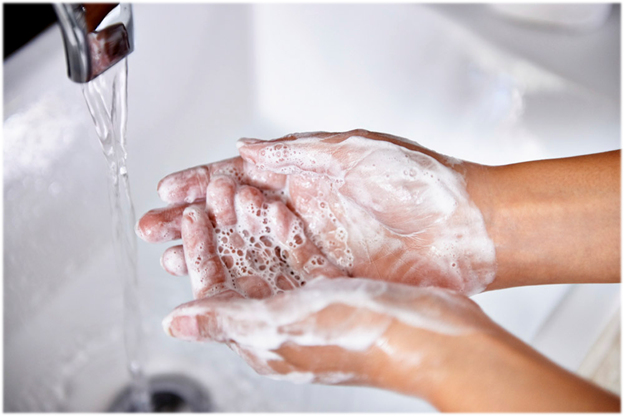 Неспецифическая профилактика заключается в раннем выявлении и изоляции заболевшего, исключении контактов с заболевшими, а также в соблюдении правил личной гигиены.Источник:http://cgon.rospotrebnadzor.ru/